■自動車税コールセンター（自動車税に関するお問合せ）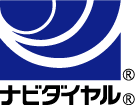 　　　０５７０－０２０１５６　　受付時間　平日９：００～１７：３０※　上記以外の時間、土・日曜日・祝日・年末年始は24時間自動音声案内で対応いたしております。※ このナビダイヤルによる通話は大阪市までの通話料金でご利用いただけます。携帯電話からは20秒ごとに約10円でご利用いただけます。なお、通話料金はマイラインの登録にかかわらず、NTTコミュニケーションズからの請求となります。※ お問い合わせいただく際には、自動車の「登録番号」や「車台番号（下４桁）」が必要となる場合がありますので、自動車検査証（車検証）又は自動車税納税通知書等をご用意ください。※ 一部のＩＰ電話等でつながらない場合は06-6776-7021にお願いします。○自動音声案内納期限、納税の方法、納税証明書、個人事業税の口座振替については、24時間365日自動音声による案内を行っています。　 　　　　０５７０－００３２０１※　一部のＩＰ電話等でつながらない場合は06-6776-7029にお願いします。  ■国税局・税務署　　　　　　　　　　　　　　　　　　　　　　（平成29年4月1日現在）（注１） 大淀税務署の管轄区域は、次のとおりです。北区のうち、池田町、浮田１・２丁目、大深町、大淀北１・２丁目、大淀中１～５丁目、大淀南１～３丁目、菅栄町、黒崎町、国分寺１・２丁目、芝田１・２丁目、茶屋町、鶴野町、天神橋５～８丁目、豊崎１～７丁目、浪花町、中崎１～３丁目、中崎西１～４丁目、中津１～７丁目、長柄中１～３丁目、長柄西１・２丁目、長柄東１～３丁目、錦町、樋之口町、本庄西１～３丁目、本庄東１～３丁目（注２） 南税務署の管轄区域は、次のとおりです。中央区のうち、安堂寺町１・２丁目、上汐１・２丁目、上本町西１～５丁目、瓦屋町１～３丁目、高津１～３丁目、島之内１・２丁目、心斎橋筋１・２丁目、千日前１・２丁目、宗右衛門町、谷町６～９丁目、東平１・２丁目、道頓堀１・２丁目、中寺１・２丁目、難波１～５丁目、難波千日前、西心斎橋１・２丁目、日本橋１・２丁目、東心斎橋１・２丁目、松屋町、南船場１～４丁目局署名局署名電話番号郵便番号所在地管轄区域大阪国税局大阪国税局06(6941)5331540-8541大阪市中央区大手前１丁目５番63号
大阪合同庁舎第３号館滋賀県、京都府、大阪府、兵庫県、奈良県、和歌山県大阪市内大阪福島06(6448)1281553-8567大阪市福島区玉川２丁目12番28号福島区、此花区大阪市内西06(6583)4624550-8586大阪市西区川口２丁目７番９号西区大阪市内港06(6572)3901552-0003大阪市港区磯路３丁目20番11号港区、大正区大阪市内天王寺06(6772)1281543-8503大阪市天王寺区堂ヶ芝２丁目11番25号天王寺区大阪市内浪速06(6632)1131556-0011大阪市浪速区難波中３丁目13番９号浪速区大阪市内西淀川06(6472)1021555-0024大阪市西淀川区野里３丁目３番３号西淀川区大阪市内東成06(6972)1331537-0024大阪市東成区東小橋２丁目１番７号東成区大阪市内生野06(6717)1231544-8555大阪市生野区勝山北５丁目22番14号生野区大阪市内旭06(6952)3201535-8555大阪市旭区大宮１丁目１番25号都島区、旭区大阪市内城東06(6932)1271536-8527大阪市城東区中央２丁目14番29号城東区、鶴見区大阪市内阿倍野06(6628)0221545-0005大阪市阿倍野区三明町２丁目10番29号阿倍野区大阪市内住吉06(6672)1321558-8555大阪市住吉区住吉２丁目17番37号住吉区、住之江区大阪市内東住吉06(6702)0001547-8501大阪市平野区平野西２丁目２番２号東住吉区、平野区大阪市内西成06(6659)5131557-0054大阪市西成区千本中１丁目３番４号西成区大阪市内東淀川06(6303)1141532-8558大阪市淀川区木川東２丁目３番１号東淀川区、淀川区大阪市内北06(6313)3371530-8585大阪市北区南扇町７番13号北区（大淀税務署の管轄区域を除く）大阪市内大淀06(6372)7221531-0071大阪市北区中津１丁目５番16号北区（注１）大阪市内東06(6942)1101540-8557大阪市中央区大手前１丁目５番63号
大阪合同庁舎第３号館中央区（南税務署の管轄区域を除く）大阪市内南06(6768)4881542-8586大阪市中央区谷町７丁目５番23号中央区（注２）大阪市外堺072(238)5551590-8550堺市堺区南瓦町2番29号堺地方合同庁舎堺市大阪市外岸和田072(438)1341596-0825岸和田市土生町２丁目28番１号岸和田市、貝塚市大阪市外豊能072(751)2441563-8688池田市城南２丁目１番８号豊中市、池田市、箕面市、豊能郡大阪市外吹田06(6330)3911564-8515吹田市片山町３丁目16番22号吹田市、摂津市大阪市外泉大津0725(33)5601595-8585泉大津市二田町１丁目15番27号泉大津市、和泉市、高石市、泉北郡大阪市外枚方072(844)9521573-8654枚方市大垣内町２丁目９番９号枚方市、寝屋川市、交野市大阪市外茨木072(623)1131567-8565茨木市上中条１丁目９番21号高槻市、茨木市、三島郡大阪市外八尾072(992)1251581-8555八尾市高美町３丁目２番29号八尾市、松原市、柏原市大阪市外泉佐野072(462)3471598-8503泉佐野市日根野3683番地の１泉佐野市、泉南市、阪南市、泉南郡大阪市外富田林0721(24)3281584-8501富田林市若松町西２丁目1697番地１富田林市、河内長野市、羽曳野市、藤井寺市、大阪狭山市、南河内郡大阪市外門真06(6909)0181571-8545門真市殿島町８番12号守口市、大東市、門真市、四條畷市大阪市外東大阪06(6724)0001577-8666東大阪市永和２丁目３番８号東大阪市